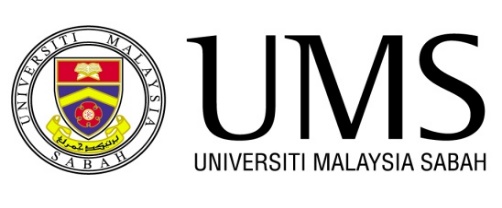 APPLICATION FOR INTELLECTUAL PROPERTY PROTECTION (GENERAL)(Please complete this form with IP2/IP3 based on the protection required)PART A (This Section MUST BE COMPLETED)PART B*Please use attachment if necessary.PART CI hereby disclose the research information needed for Intellectual Property protection.Applicant’s Signature:							Date: Official Stamp:Endorsement from the Dean of Faculty/Academy, Director of Institute:Signature:							                Date: Name/ Official Stamp:PART D [For use of ICMC personnel only]Date of receipt:Comments:LAMPIRANName of Researcher: IC/ Passport No.:Staff ID :Co-researcher(s) (if any)(Please include IC/Passport No. & email address and give attachment if necessary. )1.Co-researcher(s) (if any)(Please include IC/Passport No. & email address and give attachment if necessary. )2.3.4.Declaration of equity of researchers:*Please add more rows, if neededDeclaration of equity of researchers:*Please add more rows, if neededDeclaration of equity of researchers:*Please add more rows, if neededDeclaration of equity of researchers:*Please add more rows, if neededFaculty/Institution :Tel. No.:                                    H/P No. :                             Fax No. :                                    H/P No. :                             Fax No. :E-mail:Duration of Research:Start   :End  : Title of Research Project::Grant’s Code (if any): Amount (RM):Source of Funding (if any):Title of Invention:Purpose of Invention:Material/ Composition of Invention:How Is the material/ composition being used?:What is the intended subject to be claimed?:What is the intended end product?:Applications of the inventions:R&D Status:Technology Readiness Level (TRL) Status [TRL 1-9]:Product Profile:***Please refer to attachment and attach together with this form (PowerPoint slide)TECHNOLOGY READINESS LEVEL (TRL)TECHNOLOGY READINESS LEVEL (TRL)TECHNOLOGY READINESS LEVEL (TRL)TECHNOLOGY READINESS LEVEL (TRL)TRL LEVELDESCRIPTIONCHARACTERISATIONSTAGETRL 1Basic Principle• Technology research• Pure science begins translation to R&DSTAGE 1: DISCOVERY STAGETRL 2Formulation of Concept• Early studies for application formulation.• Invention & Practical Application Begins.STAGE 1: DISCOVERY STAGETRL 3Experimental Proof of Concept• Analytical validation & proof of concept• Start active research & developmentSTAGE 1: DISCOVERY STAGETRL 4Lab validation• Validation in laboratory environment• Ready to begin bridge for technology transitionSTAGE 1: DISCOVERY STAGETRL 5Validation in real environment• Validation in relevant environment• Ready to enter technology developmentSTAGE 1: DISCOVERY STAGETRL 6Demonstration in real environment• Demonstrated in relevant environment• Ready to enter system developmentSTAGE 1: DISCOVERY STAGETRL 7Demonstration of prototype• Demonstrated in operational environment• Ready for limited production decisionSTAGE 2: DETERMINATION STAGETRL 8Product/System complete and qualified• Compliant, qualified & test/demo complete• Ready for operational evaluationSTAGE 2: DETERMINATION STAGETRL 9Product/System proven• Completed operational evaluation• Ready for full-rateSTAGE 3:DEVELOPMENT STAGESumber : Adopted from NASA TRL.Sumber : Adopted from NASA TRL.Sumber : Adopted from NASA TRL.EXAMPLE FOR PRODUCT PROFILE (POWERPOINT SLIDE)*Must include title of product/innovation, usage, benefits and pictures of the product/innovation* Please send in ppt. file to ip.ppiums@gmail.com / ppip@ums.edu.my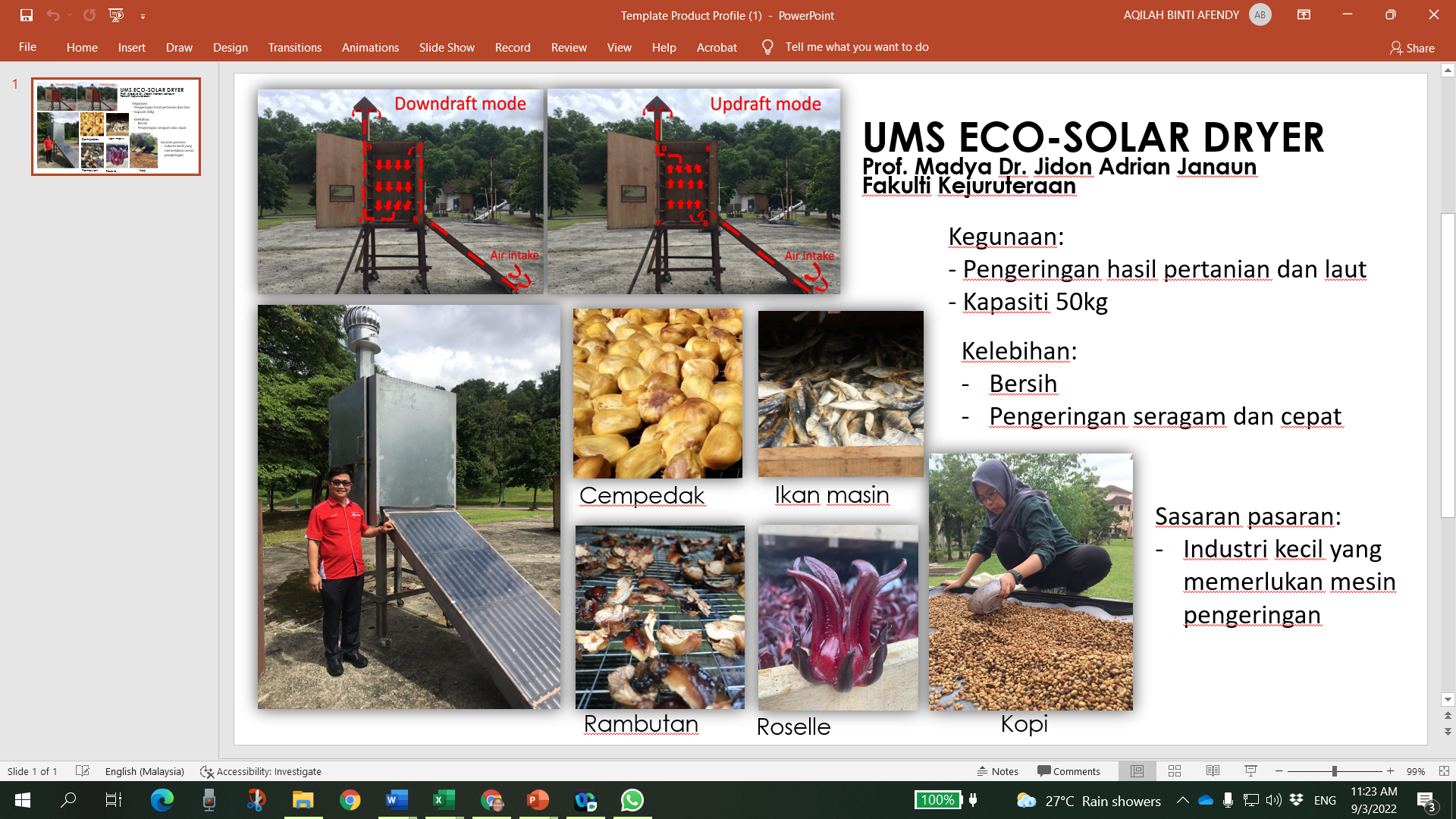 